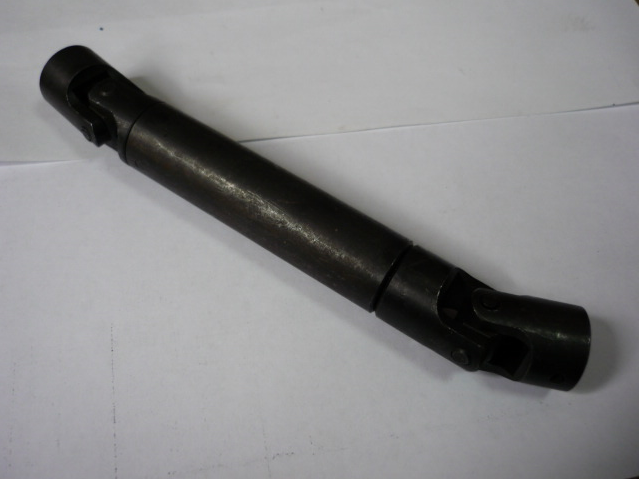 Код из 1САртикулНаименование/ Бренд/ПоставщикГабаритыД*Ш*В,ммМасса,грМатериалМесто установки/НазначениеF0017944Кардан 04GA195/255L=195  d=12МеталлКромкооблицовочный станок MDZ515F0017944L=195  d=12МеталлКромкооблицовочный станок MDZ515F0017944Yue TongL=195  d=12МеталлКромкооблицовочный станок MDZ515